Katholieke Universiteit Leuven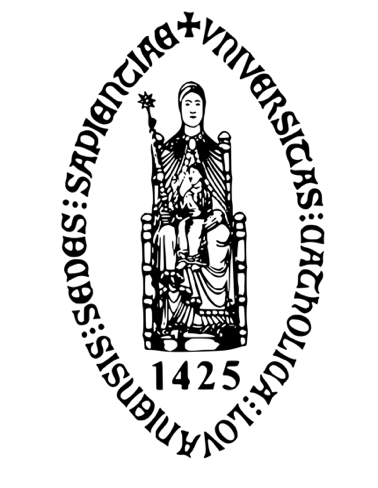 Faculty of Canon LawTitle(eventual) Subtitle First name SurnameDoctoral dissertation / Master’s Thesis / Research paper
submitted to obtain the degree of
Doctor of Canon Law (J.C.D.) / Master of Society, Law and Religion / 
Master of Canon Law and Iuris Canonici LicentiatusPromotor: Prof. Dr. First name Surname